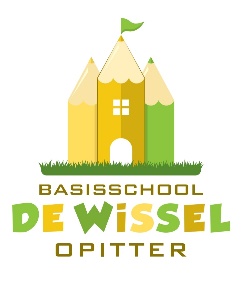 Beste oudersHallo leerlingZoals jullie in het nieuws hebben gehoord, mag het onderwijs gedeeltelijk de lessen hervatten onder strikte voorwaarden. We zouden het liefst met alle kinderen aan de slag gaan, maar datis op dit moment niet mogelijk. Daarom moeten we keuzes maken. In overleg met een aantal Breese scholen hervatten we de lessen vanaf maandag 18 mei 2020 met kinderen van het eerste, tweede en zesde leerjaar.  Het is belangrijk deze brief en het draaiboek zeker volledig te lezen!!Al de kinderen van 1ste, 2de  en 6de leerjaar gaan 2 ganse dagen naar school komen. We gaan werken met halve klasgroepen voor het 1ste en 2de leerjaar.  De eerste helft van de klasgroep komt op maandag en donderdag naar school en de tweede helft komt op dinsdag en vrijdag naar school. De leerlingen van het 6de leerjaar worden gesplitst, één groep voor Meester Raf , de andere groep voor juf Liesbeth. De eerste week werken we iets anders ( Hemelvaartsdag) dan krijgt het 6de les op maandag en dinsdag. De groepen zullen alfabetisch verdeeld worden. De juffen en meester zullen jullie de verdeling van de groepen nog doorgeven. Deze groep kinderen is verplicht om naar school te komen. Mocht u beslissen uw kinderen niet naar school te sturen, zullen we dit respecteren weet wel dat er geen pré-teaching is op de dagen dat de kinderen op school dienen te zijn. Opdrachten voor de dagen dat de kinderen niet op school zijn, worden meegegeven op dagen dat er les gegeven wordt !!!! Voor de klassen van het 3de, 4de, 5de leerjaar en de kleuters blijft er de pré-teaching.Waarom zien we dit haalbaar:         Kinderen kunnen in eigen klaslokaal blijven, geen extra lokalen nodig         Door met ganse dagen te werken moet het klaslokaal ’s middags niet gepoetst worden (wat wel moet als er verschillende kinderen hetzelfde lokaal gebruiken).         De leerkrachten kunnen zoveel mogelijk bij hun eigen leerjaar blijven. Het is dan niet nodig dat leerkrachten zich moeten voorbereiden op een ander leerjaar en ondertussen ook moeten pre-            teachen met eigen leerlingen en helpen bij de opvang en zorgkinderen bijscholen.         Er is nog personeel om in te staan voor de opvang. Als de opvang te groot gaat worden en er worden leerkrachten ziek, wordt het ook bij dit systeem een probleem.         Woensdag is vrij om zorgkinderen op school in kleine groepjes en op vraag van de leerkracht uit te nodigen voor 3+4+5 (kinderen die nog niet naar school mogen komen). Naast het hervatten van de lessen blijven we noodzakelijke  “schoolse opvang“ voorzien. Voor- en naschoolse opvang  ’t Ittertuintje gaat door met zijn normale werking en u dient te reserveren via Kwandoo. Weet wel dat de schoolse opvang enkel toegankelijke is voor de kinderen die voldoen aan de groepen voorgeschreven door de overheid : - wanneer u een éénoudergezin bent, buitenshuis werkt tijdens de schooluren, geen telewerk kan doen en geen ander opvangmogelijkheid heeft. - wanneer beide ouders tijdens de schooluren, buitenshuis werken en geen van beide ouders kunnen telewerken en geen andere opvang hebben.Het zijn uitzonderlijke tijden met uitzonderlijke maatregelen. Als iedereen zijn steentje bijdraagt, kunnen we er het maximale uithalen.We rekenen op jullie begrip en hopen dat jullie allen gezond blijven!Wat betekent dit nu concreet :Gebruik lokalen :De lessen gaan door in de eigen klaslokalen van de kinderen.De “ schoolse opvang” gaat door in de nieuwbouw.Schooluren:School6de leerjaar :8.15: schoolpoort open voor het 6de leerjaar.8.30: start schooltijd voor het 6de leerjaar.10.25 – 10.40 : speeltijd  6de leerjaar.11.45: middagpauze 6de leerjaar.12.50 : schoolpoort open voor het 6de leerjaar.13.00 : start schooltijd voor het 6de leerjaar.14.25: speeltijd 6de leerjaar.15.20: vertrek 6de leerjaar.1ste en 2de leerjaar8.30: schoolpoort open voor het 1ste en 2de leerjaar.8.45: start schooltijd voor het 1ste en 2de leerjaar.10.25 – 10.40 : speeltijd 1ste, 2de leerjaar.12.00: middagpauze 1ste en 2de leerjaar.13.00 : schoolpoort open voor het 1ste en 2de leerjaar13.10 : start schooltijd voor het 1ste en 2de leerjaar14.25: speeltijd 1ste en 2de leerjaar.15.30: vertrek  1ste en  2de leerjaar.Schoolse Opvang8.30: schoolpoort open poort parkzijde nieuwbouw.8.45: start schoolse opvang .10.00: speeltijd.12.00: middagpauze.13.00: poort ingang park open.13.10: start schoolse opvang.14.00: speeltijd.15.25: vertrek kleuters schoolse opvang.15.30: vertrek lagere school kinderen.Aankomst op school en vertrek naar huisSchool    Aankomst         Aan de grote poort         Ouders blijven achter de groene cirkel en gaan onmiddellijk naar huis.         Er staat een leerkracht met mondmasker  aan de poort.         Kinderen mogen één voor één de school betreden.         Aan de ingang van de gang (WC)  staat er alcoholgel voor de kinderen.         De kinderen zetten hun boekentas aan hun vaste  bank in de klas  ( 1,5 m afstand).   Vertrek         Aan de grote poort.         Per leerjaar.         Één leerkracht houdt toezicht op afstand houden en de alcoholgel staat aan het einde van de gang.         Kinderen mogen één voor één de school via de grote poort verlaten.         Aan de schoolpoort houden de kinderen afstand indien ze moeten wachten.         15u20  6de  leerjaar, 15u30  1ste en  2de leerjaar.         Fietsrijen en voetgangersrijen zijn er niet. De leerkracht begeleidt de kinderen en deze vertrekken onmiddellijk.Schoolse opvang         Aankomst (8.30 of 13.00) en vertrek( 15.30) via de poort nieuwbouw ( kasteelpark).         Ouders wachten achter het gebouw .Speelplaats/speeltijdSchoolGrote speelplaats  voor het 6de leerjaar, 1ste leerjaar en 2de leerjaar.De speelplaats wordt verdeeld in drie compartimenten.Schoolse opvangSpeelplaats nieuwbouw en compartimentering op de grote speelplaats  voor kleuters en lagere school kinderen ( 3 groepen ).Naar binnen gaanSchool6de leerjaar ,1ste leerjaar en 2de leerjaar         Via de gang inkom  het 1ste leerjaar beide deuren staan open.          Beide deuren staan open.         2de Leerjaar via terrasdeur 1.         6de leerjaar via terrasdeur 2.         Alcoholgel staat aan de deuren.Schoolse OpvangKleuters in de kleuterklassen van Elke en NancyLagere school kinderen in de klassen van Kristel (4de,5de en 6de leerjaar) en Brian ( 1ste ,2de en 3de leerjaar). De verdeling kan steeds afhankelijk van de lesdagen aangepast worden.Middagopvang :SchoolEten in de klassen, spelen op de grote speelplaats  voor het 6de leerjaar, 1ste leerjaar en 2de leerjaar.De speelplaats wordt verdeeld in drie compartimenten.Schoolse opvangEten in de klassen spelen op de speelplaats nieuwbouw  ( kleuters), leerlingen lager onderwijs gebruiken de ruimte achter de nieuwbouw of in het park. Dit kan ook nog aangepast  of omgekeerd worden ( kleuters spelen in hun bosklas, lagere school kinderen op de nieuwe speelplaats )Wie ziek wordt op schoolZieke kinderen komen niet naar school !!!  Wie ziek wordt op school wordt in afzondering gezet in de zorgklas.De ouders worden verwittigd en het kind moet gehaald worden.Er zijn thermische thermometers aangekocht om controle te doen.Genomen maatregelen per ruimteklaslokalen         Aantal leerlingen dat toegang heeft tot de klassen worden gehalveerd.         4 m2/leerling, 8 m2/leerkracht. Max 13 kinderen in een klaslokaal.( klaslokaal =66m²)         Vaste plaats in klas.         Kinderen worden zoveel mogelijk tegen de wand gezet.         Er wordt zo weinig mogelijk rondgewandeld in de klas ( 1,5 meter ).         Na ieder dagdeel worden de banken, de klink, de kraan en de stoelen gedesinfecteerd door de leerkracht/leerling/ poetsdienst.         Iedere dag worden de gebruikte klassen gepoetst door de poetsdienst.         Dagelijks worden de vuilnisbakken leeg gemaakt.         Ieder kind brengt papieren zakdoeken mee.         Tijdens de pauzes wordt er extra verlucht door ramen open te zetten.         Er wordt zoveel mogelijk met de deur open gewerkt.         Mondmasker dienen door de leerkrachten verplicht gebruikt te worden als de afstand tussen de kinderen en de leerkracht niet gegarandeerd kan worden. ( 1,5 meter)  Bij het lesgeven kunnen de         mondmaskers afgedaan worden en vervangen worden door een schermmasker maar dit enkel indien de afstand meer dan 1,5 meter is.         In de kleuterklassen, indien deze gebruikt worden, zal zoveel mogelijk niet afwasbaar speelgoed verwijderd worden.         De kinderen wassen hun handen minstens 12 seconden met zeep.Speelplaats         Indien nodig alternerende speeltijd ( zie aangegeven tijden ).         Minstens 4m2 per kind.         Leerlingen komen binnen en gaan  buiten  langs de terrasdeuren ( 2de en 6de leerjaar), 1ste leerjaar langs de grote deur aan de WC. Bij het binnen gaan en buiten gaan wordt er alcoholgel gebruikt.         Fietsen en materialen die gebruikt worden op de speelplaats, nadien of bij het wisselen, worden afgeveegd met alcoholdoekjes. Ook de bij gebruikte speeltuigen worden de handvatten afgeveegd         met de speciale doekjes.         Balspelen waarbij de bal steeds doorgegeven wordt, zijn niet toegelaten.         Meester Sven bedenkt spelletjes waarbij het contact zoveel mogelijk vermeden wordt.         Speelplaats compartimentering : 1ste leerjaar kleutergedeelte , 2de leerjaar aan het speeltoestel tegenover ’t Ittertuintje, 6de leerjaar de rest. ( wordt afgebakend door banken en lint)         Speelplaats schoolse opvang  : kleuters ( kleuterspeelplaats ) , leerlingen lager onderwijs : rest van de speelplaats. Nieuwe speelplaats nieuwbouw afwisselend te kiezen.Toiletten         Klassen en schoolse opvang  worden verdeeld over 2 sanitaire blokken.         Toegelaten kinderen = aantal wasbakken.         2 Keer per dag worden de toiletten gepoetst.         Fiches worden opgehangen: hoe handen wassen en toilet doorspoelen met deksel dicht.         Rood lint over urinoirs ( oude bouw) die niet gebruikt mogen worden.         Buitendeuren zoveel mogelijk open laten staan.Gangen         Waar nodig wordt er tape geplakt (social distance)         Klinken worden minstens 2 keer per dag gedesinfecteerd.         Klasdeuren laten we zoveel mogelijk open staan.         Buitendeuren blijven  zoveel mogelijk open staan.Algemene InfoDe Corona-tijd is toch wel een speciale tijd. Allemaal hebben we andere ervaringen, gevoelens en indrukken opgedaan. Het psychosociaal welzijn van iedereen is belangrijk. Weet dat jullie steeds terecht kunnen bij onze leerkrachten, bij de zorgleerkracht en bij de directie. Samen willen we ervoor gaan. Ik wil nog even melden dat juf Anne-Marie, juf Anja en juf Nathalie in ziekenverlof blijven tot het einde van het schooljaar. De verplichte risicoanalyse en ons draaiboek zijn goedgekeurd door onze interne preventiedienst, externe preventiedienst en schoolbestuur en dit in samenwerking met verschillende basisscholen uit Bree.  Ook bij volgende instanties kunnen jullie terecht:CLBAndere info https://pro.katholiekonderwijs.vlaanderen https://www.bree.be/coronavirus https://onderwijs.vlaanderen.be/nl/coronavirusCLB’s blijven beschikbaar voor leerlingen, ouders en scholen. Met je CLB’er kun je bespreken:      hoe jullie samen kunnen werken als je signalen ziet dat leerlingen of ouders het thuis moeilijk hebben;      hoe je de opvang van kwetsbare leerlingen concreet vorm geeft (bv. hoe hou je het voor leraren en leerlingen gezond op school, wat heb je nodig, wat moet je doen als een leerling ziek wordt …);      op welke manier het CLB te bereiken is bij situaties die verontrustend zijn.CLB Noord-Oost LimburgAdres: De Houborn 45 1-2, 3960 BreeContact CLB: 089/46 97 30 of bree@vclblimburg.bePreventieadviseur  Benny Put: preventie.dewissel@dekubus-bree.be